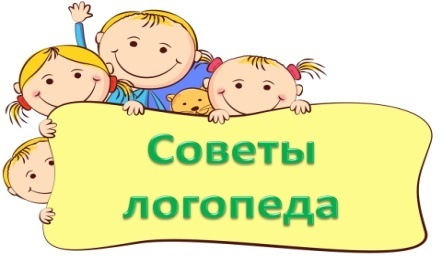 Моторное планированиеРечь — это не только функция органов артикуляции, но результат согласованной деятельности различных областей головного мозга. Речь формируется во взаимосвязи с развитием мышления, памяти, внимания и других психических функций.Произношение звуков требует сложного моторного планирования у малышей, которые учатся говорить, и у детей с речевыми трудностями. Ребёнок должен осознанно контролировать движения артикуляционного аппарата до тех пор, пока произнесение тех или иных звуков не станет навыком.Ребенку с моторными дисфункциями, речевыми нарушениями, трудно осуществлять моторное планирование, тяжело осваивать новые навыки движения. Для выполнения правильной последовательности артикуляционных моторных схем, детям с речевыми нарушениями требуются усилия для выполнения правильных действий речевыми органами, множественные повторы для закрепления правильных движений, чтобы те перешли в автоматизированные речевые навыки. Что же такое моторное планирование?Моторное (двигательное)Моторное планирование — это способность понять, спланировать и реализовать незнакомое двигательное действие или последовательность действий. Моторное планирование это среднее звено между идеей и совершением действий.Моторное планирование – это наиболее сложная форма функционирования нервной системы детей, требующая произвольного внимания, а это тесно связано с когнитивными (интеллектуальными) функциями.При планировании требуется произвольное внимание, которое делает мозг способным создавать сообщения для мышц и отправлять их в необходимой последовательности. Планирование - это составление алгоритмов (последовательностей), т.е. включает в себя и формирование функции мышления.Принцип работы над моторным планированием – последовательное усложнение: крупная моторика;мелкая моторика;артикуляционная моторика.Подготовительным этапом, фундаментом для освоения артикуляторных (речевых) упражнений является физкультура. Именно физкультура стимулирует развитие ребенка, постепенно воспитывая моторное планирование. Выполняя с ребенком простые движения: шаги, бег, прыжки, наклоны, приседания и прочее под музыку, бубен или счет, вы помогаете ребенку осваивать сложный навык моторного планирования общих движений. При этом важен не набор движений, а ритм в выполнении движений и обратная связь. Такие игры на развитие общей моторики, как: «Иди – стой», «Иди – беги», «Полоса препятствий» – одна из самых любимых детских забав. Преодоление полосы препятствий развивает ребенка физически (тренирует мышцы, ловкость, координацию движений), позволяет ему изучить возможности своего тела, учит его сообразительности и самостоятельности. Думая над тем, как преодолеть незнакомое ему препятствие, ребенок учится решать задачи, искать выход в трудных ситуациях.Родителям кажется, что неуклюжесть, нарушения баланса и координации движений – это, скорее, особенности ребенка, а не неврологические проблемы, но эти «особенности» являются признаками нарушений. Они часто диагностируются у детей, имеющих задержку речевого и психического развития, нарушения аутистического спектра, нарушения поведения и внимания.Моторное планирование появляется в случае новых задач, новых непривычных ситуаций, новых материалов, новых действий. Здесь ключевое слово – «новый», «непривычный»! Когда ребенок уже наизусть знает эту свою единственную пирамидку, много раз ее собирает, даже быстро собирает на радость всем взрослым,– это не новое действие! Здесь нет моторного планирования! Когда он играет в одну и ту же шнуровку – это тоже не моторное планирование, а уже почти навык. Ведь такая игрушка уже не является для него новой, она привычная! А именно моторное планирование обеспечивает развивающее действие упражнений.Включая в занятия с ребёнком задания на моторное планирование, следует помнить, что это всего лишь вспомогательный метод для стимуляции и коррекции речи ребёнка.Речь — это сложная система, поэтому необходима комплексная работа, частью которой и являетсяиспользование метода моторного планирования.Подготовила учитель-логопед Жохова Н.Н.